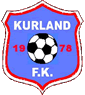 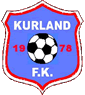 SpillerlisteLagnavn:			      		                                                  Merk: 
Maksimalt 12 spillere kan påføres listen. Det kan føres på nye spillere på laglisten under hele turneringen, så lenge det er ledig plass på listen og maksimalt antall spillere pr. lag på listen ikke overskrides.Stryking av spillere på laglisten er kun tillatt frem til lagets første kamp starter.Utfylt liste leveres Sekretariat senest 30 min. før start av første oppsatt kamp for laget.Epost: vintercup@kurlandfk.noNettside: https://kurlandfk.no/vintercup Klubbensnavn:					   Klasse:			   Pulje:Lagleder navn:			      		   Mobilnr:NrNavnFødt år